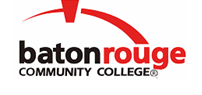 Baton Rouge Community CollegeAcademic Affairs Master SyllabusDate Approved:	7 April 2022Term and Year of Implementation:	Spring 2023Course Title:	Introduction to Music TechnologyBRCC Course Rubric:	MUSC 1413Previous Course Rubric:	ETEC 2053Lecture Hours per week-Lab Hours per week-Credit Hours:	3-0-3Per semester:  Lecture Hours-Lab Hours-Instructional Contact Hours:	45-0-45Louisiana Common Course Number:	     CIP Code:	10.0203Course Description:	Surveys aspects of music recording technology with an emphasis on acoustics, audio theory, and applications for digital audio workstations (DAW). This course introduces students to the traditional recording studio layout and provides an overview of the various personnel associated with working in a recording studio.Prerequisites:		NoneCo-requisites:		NoneSuggested Enrollment Cap:	20Learning Outcomes.  Upon successful completion of this course, the students will be able to:1.	Define audio pre-production, production, and post-production processes.2.	Identify the various components of a recording studio.3.	Articulate the responsibilities of the essential personnel involved in the recording process.4.	Summarize the technical approach to audio acquisition as it relates to the basic science of sound.5.	Identify the appropriate type of microphone needed for a given recording situation.Assessment Measures.  Assessment of all learning outcomes will be measured using the following methods:1.	Instructor-designed quizzes and exams2.	Comprehensive final exam that covers all course learning outcomes3.	Instructor-designed course projectsInformation to be included on the Instructor’s Course Syllabi:Disability Statement:  Baton Rouge Community College seeks to meet the needs of its students in many ways.  See the Office of Disability Services to receive suggestions for disability statements that should be included in each syllabus.Grading: The College grading policy should be included in the course syllabus.  Any special practices should also go here.  This should include the instructor’s and/or the department’s policy for make-up work.  For example in a speech course, “Speeches not given on due date will receive no grade higher than a sixty” or “Make-up work will not be accepted after the last day of class”.Attendance Policy:  Include the overall attendance policy of the college.  Instructors may want to add additional information in individual syllabi to meet the needs of their courses.General Policies: Instructors’ policy on the use of things such as beepers and cell phones and/or hand held programmable calculators should be covered in this section.Cheating and Plagiarism:  This must be included in all syllabi and should include the penalties for incidents in a given class.  Students should have a clear idea of what constitutes cheating in a given course.Safety Concerns:  In some courses, this may be a major issue.  For example, “No student will be allowed in the lab without safety glasses”.  General statements such as, “Items that may be harmful to one’s self or others should not be brought to class”.Library/ Learning Resources:  Since the development of the total person is part of our mission, assignments in the library and/or the Learning Resources Center should be included to assist students in enhancing skills and in using resources.  Students should be encouraged to use the library for reading enjoyment as part of lifelong learning.Expanded Course Outline:I.	Sound and the EarII.	Acoustics and Psychoacoustics III.	MicrophonesIV.	Digital Audio WorkstationV.	Audio Personnel VI.	The Studio EnvironmentVII.	The Recording ProcessVIII.	New Sound TechnologiesIX.	Audio for Video and the Internet